INFORMACJA O KOMENDZIE POWIATOWEJ			PAŃSTWOWEJ STRAŻY POŻARNEJ W ŻNINIEW JĘZYKU ŁATWYM DO CZYTANIA (ETR)			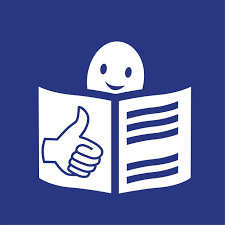 Logo tekstu łatwego do czytania i rozumienia: głowa nad otwartą książką i podniesiony w górę kciuk w geście OK.Siedziba Komendy Powiatowej Państwowej Straży Pożarnej mieści się  w Żninie, przy ulicy Dąbrowskiego 14.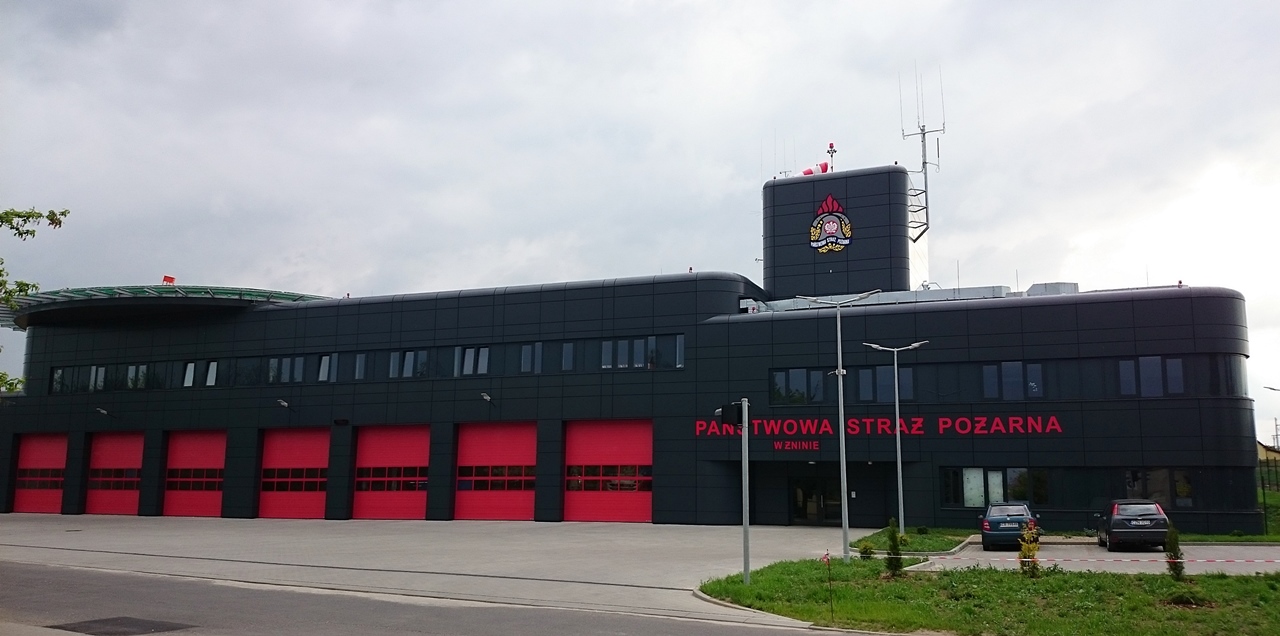 Szefem Komendy Powiatowej Państwowej Straży Pożarnej w Żninie jest Komendant Grzegorz Rutkowski.Komendantowi pomaga Zastępcai załoga strażaków. 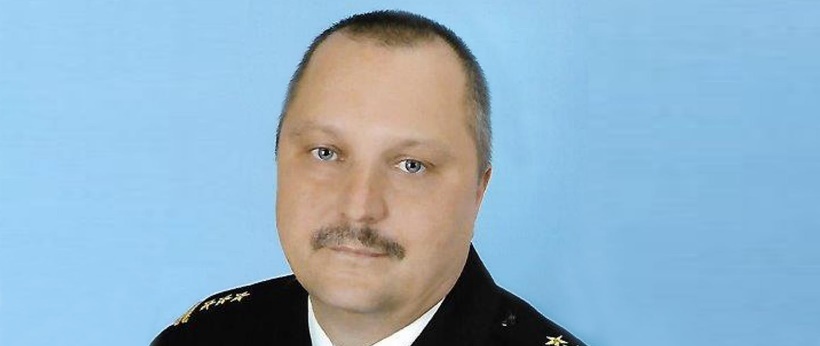 CZYM ZAJMUJE SIĘ KOMENDANT POWIATOWY?kierowanie komendą powiatową Państwowej Straży Pożarnejopracowywanie planów ratowniczych na obszarze powiatu;analizowanie działań ratowniczych prowadzonych na obszarze powiatu przez podmioty krajowego systemu ratowniczo- gaśniczego;odpowiada za wyszkolenie swoich strażaków;JAK DOTRZEĆ DO KOMENDY?Żeby dostać się do Komendy trzeba najpierw umówić się telefonicznie lub e-mail:tel. 47 7514 410e-mail: znin@kujawy.psp.gov.plBudynek Komendy znajduje się na terenie otwartym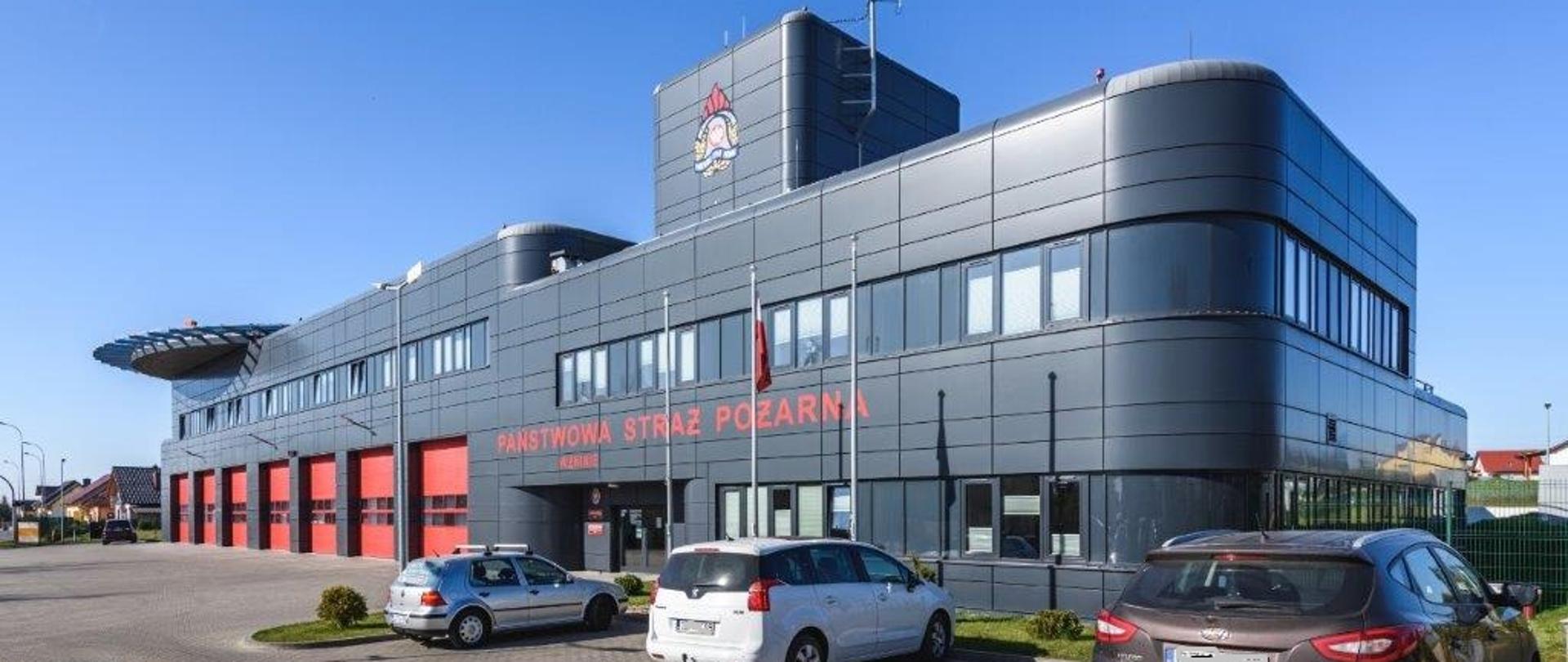 Przy budynku jest duży plac z parkingiem. Wejście na teren Komendy jest od strony ulicy Dąbrowskiego 14. 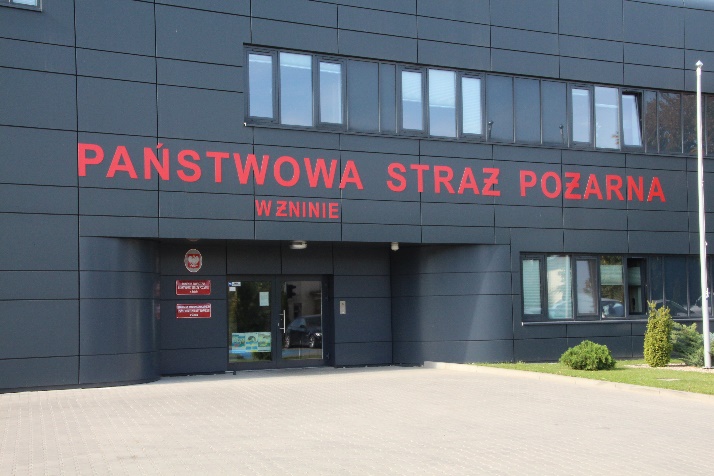 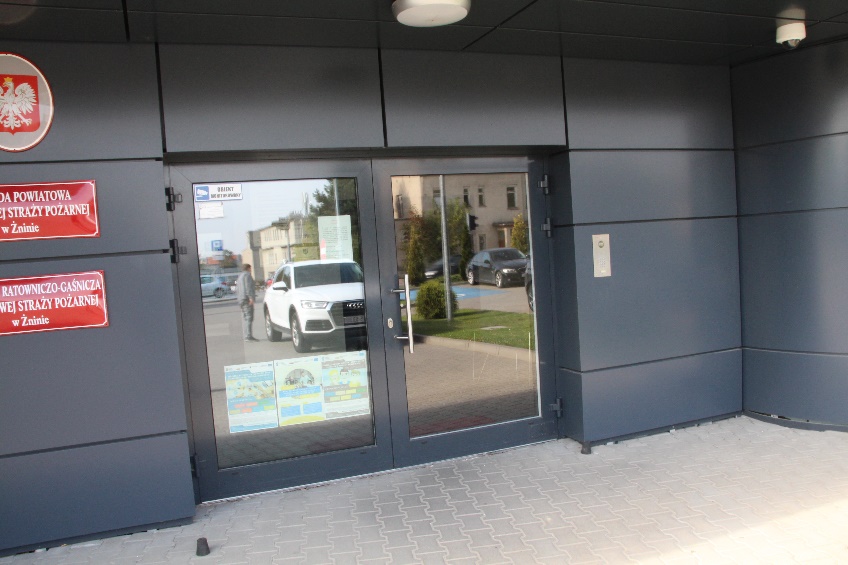 Wjazd samochodem do Komendy jest od strony ulicy Dąbrowskiego.Wejście do budynku Komendy jest zamknięte. Trzeba nacisnąć guzik domofonu i porozmawiać z dyżurnym. Dyżurny otwiera drzwi wejściowe. 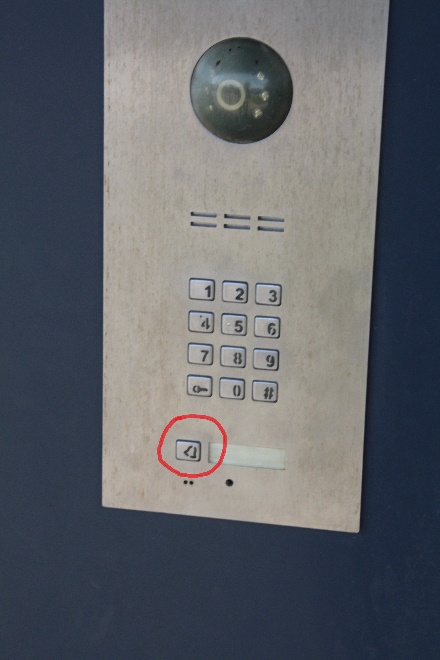 Wejście główne do budynku Komendy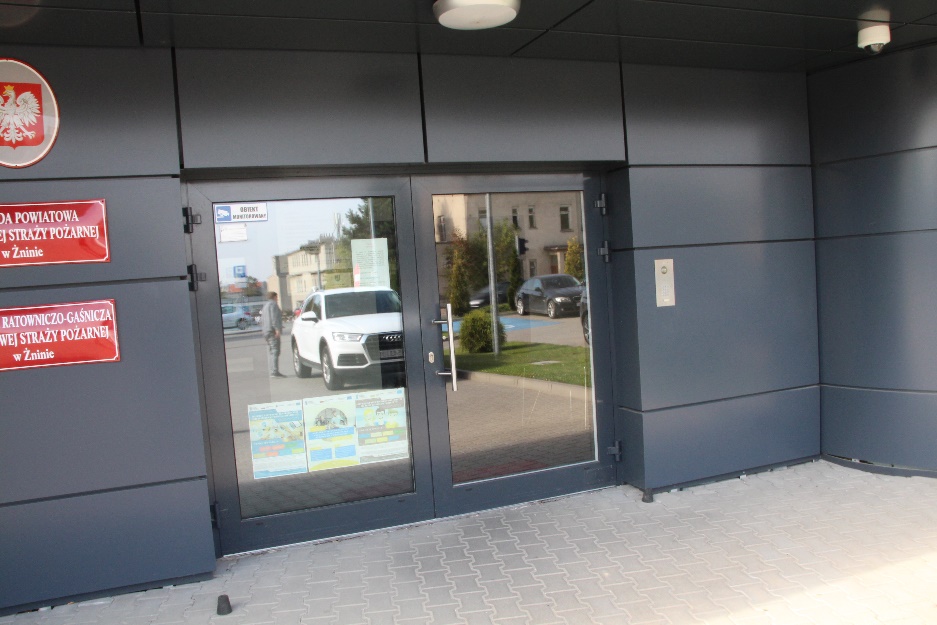 JAK ZAŁATWIĆ SPRAWY W KOMENDZIE?załatw sprawy przy pomocy osoby przybranej, albonapisz pismo i wyślij je przez pocztę na adres:Komenda Powiatowa Państwowej Straży Pożarnejulica Dąbrowskiego 1488-400 Żninprześlij zapytanie lub pismo na adres e-mail:znin@kujawy.psp.gov.plprzynieś pismo do Komendy i zostaw je w sekretariacieSekretariat to biuro, w którym można zostawić pisma, podania i dokumenty.JAK TRAFIĆ DO SEKRETARIATU?Wejdź głównym wejściem do budynku.Powiedz Dyżurnemu po co przyszedłeś. 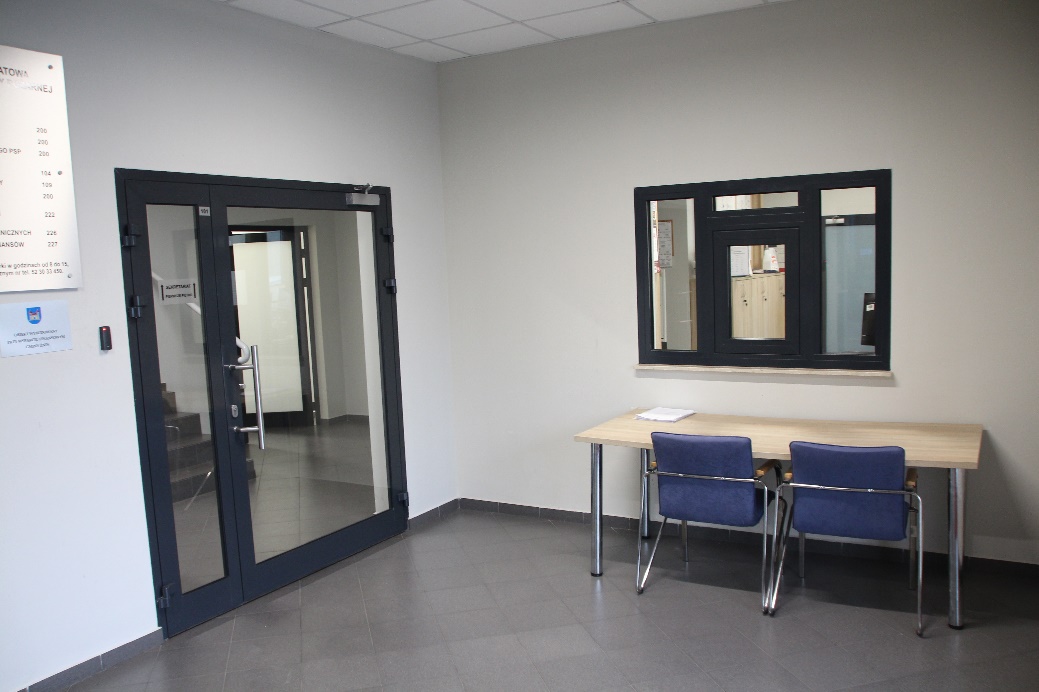 Czekaj, aż ktoś po Ciebie przyjdzie. Możesz sam udać się do sekretariatu, schodami na pierwsze piętro. 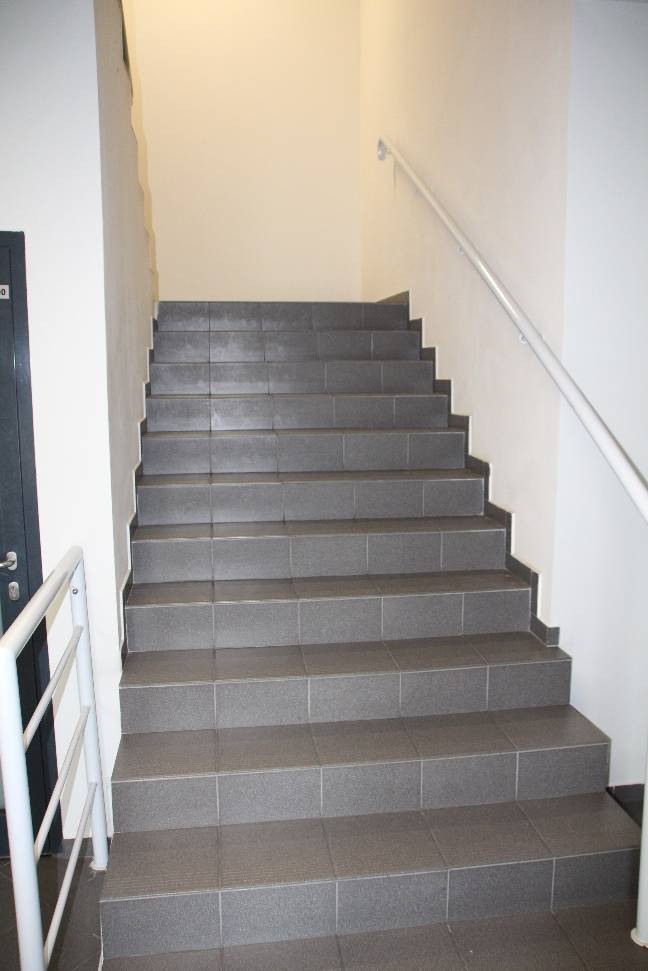 lub skorzystać z windy 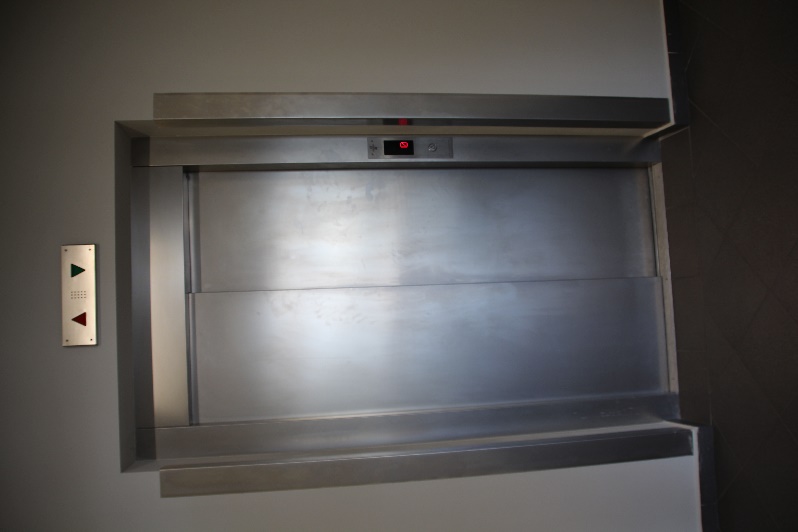 wybierając przycisk nr „1” 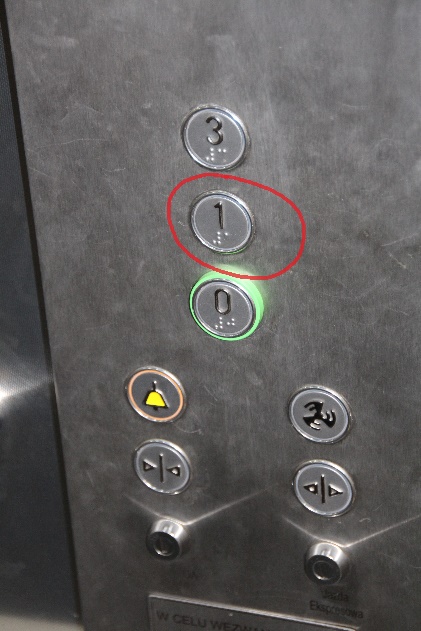 Sekretariat jest na pierwszym piętrze,po lewej stronie. 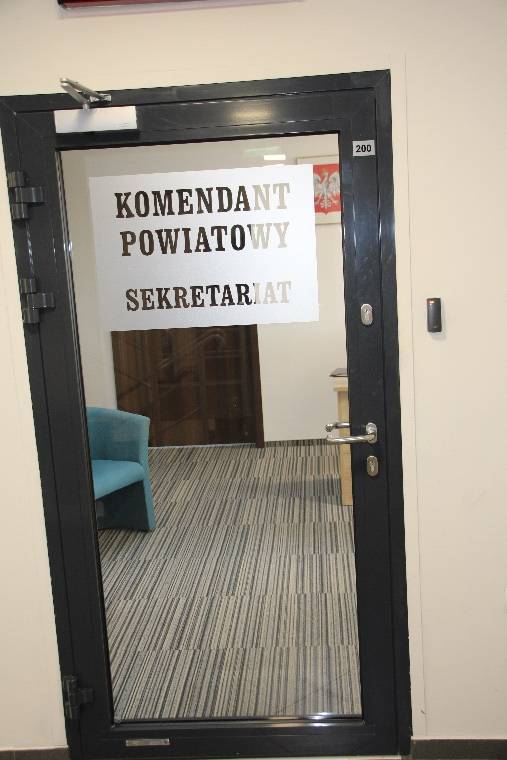 Kontakt drogą elektroniczną poprzez platformę e-PUAP:https://epuap.gov.pl/wps/portal/strefa-klienta/katalog-spraw/profil-urzedu/kppsp_zninŻeby wysłać pismo przez e-PUAP  musisz mieć internet i swoje konto w e- PUAP.